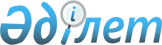 О внесении изменений в решение XXVII-й сессии маслихата города Алматы III-го созыва от 14 декабря 2006 года N 303 "О бюджете города Алматы на 2007 год"
					
			Утративший силу
			
			
		
					Решение XXХI сессии Маслихата города Алматы III созыва от 3 июля 2007 года N 371. Зарегистрировано Департаментом юстиции города Алматы 12 июля 2007 года за N 750.  Утратило силу в связи с истечением срока действия - письмо Маслихата города Алматы от 16 мая 2008 года N 433

        Сноска. Утратило силу в связи с истечением срока действия - письмо Маслихата города Алматы от 16 мая 2008 года N 433 

      В соответствии со статьей  85,   111  Бюджетного Кодекса Республики Казахстан и со статьями 6, 7  Закона  Республики Казахстан "О местном государственном управлении в Республике Казахстан" маслихат города Алматы III-го созыва  РЕШИЛ: 

      Внести в  решение  XXVII-й сессии маслихата города Алматы III-го созыва "О бюджете города Алматы на 2007 год" от 14 декабря 2006 года N 303 (зарегистрировано в реестре государственной регистрации нормативных правовых актов N 723 от 28 декабря 2006 года, опубликовано в газетах от 6 января 2007 года "Алматы Акшамы", от 6 января 2007 года "Вечерний Алматы"; внесены изменения и дополнения: решением XXVIII-й сессии маслихата города Алматы III-го созыва от 15 января 2007 года N 324 "О внесении изменений и дополнений в решение XXVII-й сессии маслихата города Алматы III-го созыва от 14 декабря 2006 года N 303 "О бюджете города Алматы на 2007 год", зарегистрировано N 736 от 31 января 2007 года, опубликовано в газетах от 10 февраля 2007 года "Алматы Акшамы" N 17, от 10 февраля "Вечерний Алматы" N 31; внесены изменения: решением XXIX-й сессии маслихата города Алматы III-го созыва от 2 апреля 2007 года N 329 "О внесении изменений в решение XXVII-й сессии маслихата города Алматы III-го созыва от 14 декабря 2006 года N 303 "О бюджете города Алматы на 2007 год", зарегистрировано N 744 от 27 апреля 2007 года, опубликовано в газетах от 31 мая 2007 года "Алматы Акшамы" N 65, от 24 мая "Вечерний Алматы" N 122-125) следующие изменения: 

      Пункт 1 изложить в следующей редакции: 

      "1. Утвердить бюджет города Алматы на 2007 год согласно приложению 1 в следующих объемах: 

      1) доходы - 202 534 696 тысяч тенге, в том числе: 

      налоговым поступлениям - 131 623 939 тысяч тенге; 

      неналоговым поступлениям - 2 489 712 тысяч тенге; 

      поступлениям от продажи основного капитала - 22 270 000 тысяч тенге; 

      поступления трансфертов из республиканского бюджета - 46 151 045 тысяч тенге; 

      2) затраты - 208 932 171 тысяч тенге; 

      3) операционное сальдо - - 6 397 475 тысяч тенге; 

      4) чистое бюджетное кредитование - - 1 354 256 тысяч тенге, в том числе: 

      погашение бюджетных кредитов - 1 354 256 тыс.тенге; 

      5) сальдо по операциям с финансовыми активами - 102 836 тысяч тенге, в том числе: 

      приобретение финансовых активов - 864 929 тысяч тенге; 

      поступления от продажи финансовых активов государства - 762 093 тысяч тенге; 

      6) дефицит бюджета - - 5 146 055 тысяч тенге; 

      7) финансирование дефицита бюджета - 5 146 055 тысяч тенге, в том числе: 

      поступление займов - 6 544 900 тысяч тенге; 

      погашение займов - 7 476 395 тысяч тенге; 

      движение остатков бюджетных средств - 6 077 550 тысяч тенге; 

      в пункте 6 цифры "3 465 267" заменить цифрами "3 796 543"; 

      в пункте 7 цифры "1 266 608" заменить цифрами "1 690 382" 

      в пункте 8 цифры "4 763 191" заменить цифрами "5 264 414"; 

      в пункте 9 цифры "21 862 962" заменить цифрами "23 136 236"; 

      в пункте 10 цифры "20 910 172" заменить цифрами "21 539 311"; 

      в пункте 11 цифры "3 132 480" заменить цифрами "3 144 695"; 

      в пункте 12 цифры "22 936 383" заменить цифрами "23 574 376"; 

      в пункте 13 цифры "4 116 075" заменить цифрами "4 592 657"; 

      в пункте 14 цифры "4 315 910" заменить цифрами "4 861 760"; 

      в пункте 15 цифры "1 724 088" заменить цифрами "1 754 288"; 

      в пункте 16 цифры "637 556" заменить цифрами "638 425"; 

      в пункте 17 цифры "35 938 129" заменить цифрами "41 738 422"; 

      в пункте 18 цифры "987 681" заменить цифрами "1 324 993". 

      Приложения 1, 2 изложить в новой редакции согласно приложениям 1,2 данного решения. 

      2. Настоящее решение вводится в действие со дня государственной регистрации в департаменте юстиции города Алматы.        Председатель XXXI-й сессии маслихата 

      города Алматы III-го созыва                Б. Шин       Секретарь маслихата 

      города Алматы III-го созыва                Т. Мукашев        Приложение 1 к решению 

  XХXI сессии маслихата 

  города Алматы III-го созыва 

от 3 июля 2007 года N 371 УТОЧНЕННЫЙ БЮДЖЕТ ГОРОДА АЛМАТЫ НА 2007 ГОД        Председатель XXXI-й сессии маслихата 

      города Алматы III-го созыва                Б. Шин       Секретарь маслихата 

      города Алматы III-го созыва                Т. Мукашев              Приложение 2 к решению   

XХXI сессии маслихата   

города Алматы III-го созыва 

 от 3 июля 2007 года N 371 Перечень бюджетных программ развития  местного бюджета на 

2007 год с разделением на бюджетные программы, направленные 

на реализацию бюджетных инвестиционных проектов (программ) и 

формирование или увеличение уставного капитала юридических лиц       Председатель XXXI-й сессии маслихата 

      города Алматы III-го созыва                Б. Шин       Секретарь маслихата 

      города Алматы III-го созыва                Т. Мукашев 
					© 2012. РГП на ПХВ «Институт законодательства и правовой информации Республики Казахстан» Министерства юстиции Республики Казахстан
				Категория Категория Категория Категория Категория Сумма (тыс.тенге) Класс Класс Класс Класс Сумма (тыс.тенге) Подкласс  Подкласс  Подкласс  Сумма (тыс.тенге) Специфика Специфика Сумма (тыс.тенге) Наименование Сумма (тыс.тенге) 1 2 3 4 5 6 I. ДОХОДЫ 202534696 1 Налоговые поступления 131623939 01 Подоходный налог на доходы 53806739 2 Индивидуальный подоходный налог 53806739 01 Индивидуальный подоходный налог с доходов, облагаемых у источника выплаты 47526739 02 Индивидуальный подоходный налог с доходов, не облагаемых у источника выплаты 5300000 03 Индивидуальный подоходный налог с физических лиц, осуществляющих деятельность по разовым талонам 980000 03 Социальный налог 59300000 1 Социальный налог 59300000 01 Социальный налог 59300000 04 Налоги на собственность 11971150 1 Налоги на имущество 7600000 01 Налог на имущество юридических лиц и индивидуальных  предпринимателей 7200000 02 Налог на имущество физических лиц 400000 3 Земельный налог 1770850 01 Земельный налог с физических лиц на земли сельскохозяйственного назначения 700 02 Земельный налог с физических лиц на земли населенных пунктов 70000 07 Земельный налог с юридических лиц и индивидуальных предпринимателей, частных нотариусов и адвокатов на земли сельскохозяйственного назначения 150 08 Земельный налог с юридических лиц, индивидуальных предпринимателей, частных нотариусов и адвокатов на земли населенных пунктов 1700000 4 Налог на транспортные средства 2600000 01 Налог на транспортные средства с юридических лиц 750000 02 Налог на транспортные средства с физических лиц 1850000 5 Единый земельный налог 300 01 Единый земельный налог 300 05 Внутренние налоги на товары, работы и услуги 5865650 2 Акцизы 2719650 02 Водка, произведенная на территории Республики Казахстан 638000 03 Крепкие ликероводочные изделия и прочие крепкоалкогольные напитки, произведенные на территории Республики Казахстан 17950 04 Вина, произведенные на территории Республики Казахстан 12500 05 Коньяк, произведенный на территории Республики Казахстан 88900 06 Шампанские вина, произведенные на территории Республики Казахстан 58300 07 Пиво, произведенное на территории Республики  Казахстан 1131000 37 Прочие слабоалкогольные напитки с объемной долей этилового спирта до 12 процентов, произведенные на территории Республики Казахстан 81000 23 Игорный бизнес 250000 24 Организация и проведение лотерей 95000 96 Бензин (за исключением авиационного) реализуемый юридическими и физическими лицами в розницу, а также используемый на собственные производственные нужды 287000 97 Дизельное топливо, реализуемое юридическими и физическими лицами в розницу, а также используемое на собственные производственные нужды 60000 3 Поступления за использование природных и других ресурсов 1463000 03 Плата за пользование водными ресурсами поверхностных источников 3000 14 Плата за использование особо охраняемых природных территорий местного значения 10000 15 Плата за пользование земельными участками 600000 16 Плата за загрязнение окружающей среды 850000 4 Сборы за ведение предпринимательской и профессиональной деятельности 1683000 01 Сбор за государственную регистрацию  индивидуальных предпринимателей 77000 02 Лицензионный сбор за право занятия отдельными видами деятельности 75000 03 Сбор за государственную регистрацию   юридических лиц и учетную регистрацию филиалов и представительств 65000 04 Сбор с аукционов 70000 05 Сбор за государственную регистрацию залога движимого имущества и ипотеки судна или строящегося судна 47000 14 Сбор за государственную регистрацию механических транспортных средств  55000 18 Сбор за государственную регистрацию прав на недвижимое имущество и сделок с ним 144000 20 Плата за размещение наружной (визуальной) рекламы в полосе отвода автомобильных дорог общего пользования местного значения и в населенных пунктах 1150000 08 Обязательные платежи, взимаемые за совершение юридически значимых действий и(или) выдачу документов уполномоченными на то государственными органами или должностными лицами 680400 1 Государственная пошлина 680400 02 Государственная пошлина, взимаемая с подаваемых в суд исковых заявлений, с заявлений (жалоб) по делам особого производства, с апелляционных жалоб, частных жалоб на определение суда по вопросу о выдаче дубликата исполнительного листа, с заявлений о  вынесении судебного приказа, а также за выдачу судом исполнтельных листов по решению иностранных судов и арбитражей, копий (дубликатов) документов 560000 04 Государственная пошлина, взимаемая за регистрацию акта гражданского состояния, выдачу гражданам  повторных свидетельств о регистрации акта гражданского состояния, а также свидетельств в связи с изменением, дополнением, исправлением и восстановлением записи актов о рождении, браке, расторжении брака, смерти  22000 05 Государственная пошлина, взимаемая за оформление документов на право выезда за границу и приглашение в Республику Казахстан лиц из других государств,  а также за внесение изменений в эти документы 4000 06 Государственная пошлина, взимаемая за выдачу визы к паспортам иностранцев или заменяющим их документам на право выезда из Республики Казахстан и въезда в Республику Казахстан 71000 07 Государственная пошлина, взимаемая за оформление документов о приобретении гражданства Республики Казахстан, восстановлении в гражданстве Республики Казахстан и прекращении гражданства Республики Казахстан 1700 08 Государственная пошлина за регистрацию места жительства 12000 09 Государственная пошлина, взимаемая за выдачу разрешений на право охоты 1000 10 Государственная пошлина, взимаемая за регистрацию и перерегистрацию каждой единицы гражданского оружия (за исключением холодного охотничьего, сигнального, огнестрельного бесствольного, механических распылителей, аэрозольных и других устройств, снаряженных слезоточивыми или раздражающими веществами, пневматического оружия с дульной энергией не более 7,5 Дж и калибра до 4,5 мм включительно) 1500 12 Государственная пошлина за выдачу разрешений на хранение или хранение и ношение, транспортировку, ввоз на территорию Республики Казахстан и вывоз из Республики Казахстан оружия и патронов к нему 7200 2 Неналоговые поступления 2489712 01 Доходы от государственной собственности 1609012 1 Поступления части чистого дохода  государственных предприятий 121680 02 Поступления части чистого дохода коммунальных государственных предприятий 121680 3 Дивиденды на государственные пакеты акций, находящиеся в государственной собственности 13172 2 Дивиденды на государственные пакеты акций, находящиеся в коммунальной собственности 13172 5 Доходы от аренды имущества, находящегося в государственной собственности 687160 04 Доходы от аренды имущества, находящегося в коммунальной собственности 687160 7 Вознаграждения (интересы) по кредитам, выданным из государственного бюджета 787000 11 Вознаграждения (интересы) по бюджетным кредитам, выданным из местного бюджета до 2005 года  юридическим лицам 787000 02 Поступления от реализации товаров (работ, услуг) государственными учреждениями, финансируемыми из государственного бюджета 8400 1 Поступления от реализации товаров (работ,услуг) государственными учреждениями, финансируемыми из государственного бюджета 8400 02 Поступления от реализации услуг, предоставляемых государственными учреждениями, финансируемыми из местного бюджета 8400 03 Поступление денег от проведения государственных закупок, организуемых государственными учреждениями, финансируемыми из государственного бюджета 10000 1 Поступление денег от проведения государственных закупок, организуемых государственными учреждениями, финансируемыми из государственного бюджета 10000 02 Поступления денег от проведения госзакупок, организуемых государственными учреждениями, финансируемыми из местного бюджета 10000 04 Штрафы, пени, санкции, взыскания, налагаемые государственными учреждениями, финансируемыми из государственного бюджета, а также содержащимися и финансируемыми из бюджета (сметы расходов) Национального Банка Республики Казахстан 322300 1 Штрафы, пени, санкции, взыскания, налагаемые государственными учреждениями, финансируемыми из государственного бюджета, а также содержащимися и финансируемыми из бюджета (сметы расходов) Национального Банка  Республики  Казахстан 322300 05 Административные штрафы, пени, санкции, взыскания, налагаемые местными государственными органами 320000 14 Прочие штрафы, пени, санкции, взыскания налагаемые государственными учреждениями, финансируемыми из местного бюджета 2300 06 Прочие неналоговые поступления 540000 1 Прочие неналоговые поступления 540000 07 Возврат неиспользованных средств, ранее полученных из местного бюджета 10000 09 Прочие неналоговые поступления в местный бюджет 530000 3 Поступление от продажи основного капитала 22270000 01 Поступления от продажи государственного имущества, закрепленного за государственными учреждениями 7700000 1 Поступления от продажи государственного имущества, закрепленного за государственными учреждениями 7700000 03 Поступления от продажи гражданам квартир 7700000 03 Продажа земли и нематериальных активов 14570000 1 Продажа земли  14180000 01 Поступления от продажи земельных участков  14180000 2 Продажа неметериальных активов 390000 02 Плата за продажу права аренды земельных участков 390000 4 Поступления  трансфертов  46151045 02 Трансферты из вышестоящих органов государственного управления 46151045 1 Трансферты из республиканского бюджета 46151045 01 Целевые текущие трансферты  14195002 02 Целевые трансферты на развитие 31956043 Функциональная группа Функциональная группа Функциональная группа Функциональная группа Функциональная группа Функциональная группа Функциональная подгруппа Функциональная подгруппа Функциональная подгруппа Функциональная подгруппа Функциональная подгруппа Администратор бюджетных программ Администратор бюджетных программ Администратор бюджетных программ Администратор бюджетных программ Программа Программа Программа Наименование 1 2 3 4 5 6     II. ЗАТРАТЫ 208932171 01 Государственные услуги общего характера 3796543 1 Представительные, исполнительные и другие органы, выполняющие общие функции  государственного управления 2547367 111 Аппарат маслихата города республиканского значения 23101 001 Обеспечение деятельности маслихата города республиканского значения 23101 121 Аппарат акима города республиканского значения 2174039 001 Обеспечение деятельности акима города республиканского значения 1938659 002 Создание информационных систем 140000 116 Развитие человеческого капитала в рамках электронного правительства 95380 123 Аппарат акима района в городе 350227 001 Функционирование аппарата акима района в городе 350227 2 Финансовая  деятельность 1154616 356 Департамент финансов города республиканского значения 1154616 001 Обеспечение деятельности Департамента финансов 1016423 003 Проведение оценки имущества в целях налогообложения 10061 004 Организация работы по выдаче разовых талонов и обеспечение полноты сбора сумм от реализации разовых талонов 100000 010 Организация приватизации коммунальной собственности 28132 5 Планирование и статистическая деятельность 94560 357 Департамент экономики и бюджетного планирования города республиканского значения 94560 001 Обеспечение деятельности Департамента экономики и бюджетного планирования 94560 02 Оборона 1690382 1 Военные нужды 92943 350 Департамент по мобилизационной подготовке, гражданской обороне, организации предупреждения и ликвидации аварий и стихийных бедствий города республиканского значения 92943 003 Мероприятия в рамках исполнения всеобщей воинской обязанности 12943 007 Подготовка территориальной обороны и территориальная оборона города  республиканского значения 80000 2 Организация работы по чрезвычайным ситуациям 1597439 350 Департамент по мобилизационной подготовке, гражданской обороне, организации предупреждения и ликвидации аварий и стихийных бедствий города республиканского значения 1597439 001 Обеспечение деятельности Департамента по мобилизационной подготовке, гражданской обороне, организации предупреждения и ликвидации аварий и стихийных бедствий  38573 005 Мобилизационная подготовка и мобилизация города республиканского значения 209332 006 Предупреждение и ликвидация чрезвычайных ситуаций масштаба города республиканского значения 1324410 106 Проведение мероприятий за счет чрезвычайного резерва местного исполнительного органа для ликвидации чрезвычайных ситуаций природного и техногенного характера 25124 03 Общественный порядок, безопасность, правовая, судебная, уголовно-исполнительная деятельность 5264414 1 Правоохранительная деятельность 5264414 352 Исполнительный орган внутренних дел, финансируемый из бюджета города республиканского значения 4964414 001 Обеспечение деятельности исполнительного органа внутренних дел, финансируемого из бюджета города республиканского значения 4809569 002 Охрана общественного порядка и обеспечение общественной безопасности на территории города республиканского значения 144492 003 Поощрение граждан, участвующих в охране общественного порядка 600 005 Создание информационных систем 9753 368 Департамент пассажирского транспорта и автомобильных дорог города республиканского значения 300000 007 Эксплуатация оборудования и средств по регулированию дорожного движения в населенных пунктах 300000 04 Образование 23136236 1 Дошкольное воспитание и обучение 2354791 123 Аппарат акима района в городе 2354791 004 Поддержка организаций дошкольного воспитания и обучения 2354791 2 Начальное общее, основное общее, среднее общее образование 17131984 359 Управление физической культуры и спорта города республиканского значения 1073454 006 Дополнительное образование для детей и юношества по спорту 814908 007 Общеобразовательное обучение одаренных в спорте детей в специализированных организациях образования 258546 360 Департамент образования города республиканского значения 16058530 003 Общеобразовательное обучение 13203771 004 Общеобразовательное обучение по специальным образовательным программам 1004712 005 Общеобразовательное обучение одаренных детей в специализированных организациях образования 164266 006 Информатизация системы среднего образования 269565 007 Приобретение и доставка учебников для государственных организаций образования города республиканского значения 523884 008 Дополнительное образование для детей и юношества 755228 009 Проведение школьных олимпиад и внешкольных мероприятий масштаба города республиканского значения 137104 3 Начальное профессиональное образование 921585 360 Департамент образования города республиканского значения 921585 010 Начальное профессиональное образование 921585 4 Среднее профессиональное образование 1011790 353 Департамент здравоохранения города республиканского значения 97351 002 Подготовка специалистов со средним профессиональным образованием 97351 360 Департамент образования города республиканского значения 914439 011 Подготовка специалистов со средним профессиональным образованием 914439 5 Дополнительное профессиональное образование 101619 353 Департамент здравоохранения города республиканского значения 5637 003 Повышение квалификации и переподготовка кадров 5637 360 Департамент образования города республиканского значения 95982 012 Повышение квалификации и переподготовка кадров 95982 9 Прочие услуги в области образования 1614467 360 Департамент образования города республиканского значения 186867 001 Обеспечение деятельности Департамента образования 61023 013 Обследование психического здоровья детей и подростков и оказание психолого-медико-педагогической консультативной помощи населению 40391 014 Реабилитация и социальная адаптация детей и подростков с проблемами в развитии 57813 116 Развитие человеческого капитала в рамках электронного правительства 27640 373 Департамент строительства города республиканского значения 1427600 005 Развитие объектов образования 915100 006 Сейсмоусиление объектов образования в г. Алматы 512500 05 Здравоохранение 21539311 1 Больницы широкого профиля 8164543 353 Департамент здравоохранения города республиканского значения 8164543 004 Оказание стационарной медицинской помощи по направлению специалистов первичной медико-санитарной помощи и организаций здравоохранения 8164543 2 Охрана здоровья населения 1572324 353 Департамент здравоохранения города республиканского значения 604466 005 Производство крови, ее компонентов и препаратов для местных организаций здравоохранения 204978 006 Охрана материнства и детства 363910 007 Пропаганда здорового образа жизни 34859 017 Приобретение тест-систем для проведения дозорного эпидемиологического надзора 719 369 Департамент государственного санитарно-эпидемиологического надзора города республиканского значения 967858 001 Обеспечение деятельности Департамента государственного санитарно-эпидемиологического надзора 323610 002 Санитарно-эпидемиологическое благополучие населения 537341 007 Централизованный закуп вакцин и других медицинских иммунобиологических препаратов для проведения иммунопрофилактики населения 106907 3 Специализированная медицинская помощь 3643926 353 Департамент здравоохранения города республиканского значения 3643926 009 Оказание медицинской помощи лицам, страдающим социально значимыми заболеваниями и заболеваниями, представляющими опасность для окружающих 2891563 019 Обеспечение больных туберкулезом противотуберкулезными препаратами  67021 020 Обеспечение больных диабетом противодиабетическими препаратами 307819 021 Обеспечение онкологических больных химиопрепаратами 144596 022 Обеспечение больных с почечной недостаточностью лекарственными средствами, диализаторами, расходными материалами и больных после трансплантации почек лекарственными средствами 232927 4 Поликлиники 4800193 353 Департамент здравоохранения города республиканского значения 4800193 010 Оказание первичной медико-санитарной помощи населению 3948470 014 Обеспечение лекарственными средствами и специализированными продуктами детского и лечебного питания отдельных категорий населения на амбулаторном уровне 851723 5 Другие виды медицинской помощи 2124959 353 Департамент здравоохранения города республиканского значения 2124959 011 Оказание скорой и неотложной помощи 2115953 012 Оказание медицинской помощи населению в чрезвычайных ситуациях 9006 9 Прочие услуги в области здравоохранения 1233366 353 Департамент здравоохранения города республиканского значения 94614 001 Обеспечение деятельности Департамента  здравоохранения 58410 008 Реализация мероприятий  по профилактике и борьбе со СПИД в Республике Казахстан 18845 018 Обеспечение деятельности  информационно-аналитических центров 17359 373 Департамент строительства города республиканского значения 1138752 008 Развитие объектов здравоохранения 638752 009 Сейсмоусиление объектов здравоохранения в г. Алматы 500000 06 Социальная помощь и социальное обеспечение 3144695 1 Социальное обеспечение 922250 355 Департамент занятости и социальных программ города республиканского значения 580894 002 Социальное обеспечение престарелых  и инвалидов общего типа 580894 360 Департамент образования города республиканского значения 341356 016 Социальное обеспечение сирот, детей, оставшихся без попечения родителей 341356 2 Социальная помощь 1883798 123 Аппарат акима района в городе 97219 003 Оказание социальной помощи нуждающимся гражданам на дому 97219 355 Департамент занятости и социальных программ города республиканского значения 1786579 003 Программа занятости 203777 006 Государственная адресная социальная помощь 148016 007 Жилищная помощь 212652 008 Социальная помощь отдельным категориям нуждающихся граждан по решениям местных представительных органов 1032599 009 Социальная поддержка инвалидов 122168 012 Государственные пособия на детей до 18 лет 35595 015 Обеспечение нуждающихся инвалидов специальными гигиеническими средствами и предоставление услуг   специалистами жестового языка, индивидуальными помощниками в соответствии с индивидуальной программой реабилитации инвалида 31772 9 Прочие услуги в области социальной помощи и социального обеспечения 338647 355 Департамент занятости и социальных программ города республиканского значения 338647 001 Обеспечение деятельности Департамента занятости и социальных  программ 275980 013 Оплата услуг по зачислению, выплате и доставке пособий и других социальных выплат 8327 016 Социальная адаптация лиц, не имеющих определенного местожительства 40572 108 Разработка и экспертиза технико-экономических обоснований местных бюджетных инвестиционных проектов (программ) 13768 07 Жилищно-коммунальное хозяйство 23574376 1 Жилищное хозяйство 15178706 371 Департамент энергетики и коммунального хозяйства города республиканского значения 6743845 008 Развитие и обустройство инженерно-коммуникационной инфраструктуры 6743845 373 Департамент строительства города республиканского значения 7351020 012 Строительство жилья 7351020 374 Департамент жилья города республиканского значения 1083841 001 Обеспечение деятельности Департамента жилья 35772 005 Изъятие, в том числе путем выкупа, земельных участков для государственных надобностей и связанное с этим отчуждение недвижимого имущества 1030069 106 Проведение мероприятий за счет чрезвычайного резерва местного исполнительного органа для ликвидации чрезвычайных ситуаций природного и техногенного характера 18000 2 Коммунальное хозяйство 1383824 371 Департамент энергетики и коммунального хозяйства города республиканского значения 1383824 001 Обеспечение деятельности Департамента энергетики и коммунального хозяйства 28022 005 Развитие объектов коммунального хозяйства 974302 006 Функционирование системы водоснабжения и водоотведения 111500 007 Развитие системы водоснабжения 270000 3 Благоустройство населенных пунктов 7011846 123 Аппарат акима района в городе 6541846 008 Освещение улиц населенных пунктов 1194287 009 Обеспечение санитарии населенных пунктов 1503536 010 Содержание мест захоронений и погребение безродных 40000 011 Благоустройство и озеленение населенных пунктов 3804023 373 Департамент строительства города республиканского значения 470000 013 Развитие объектов благоустройства 470000 08 Культура, спорт, туризм и информационное пространство 4592657 1 Деятельность в области культуры 2557018 361 Департамент культуры города республиканского значения 2027932 001 Обеспечение деятельности Департамента культуры 24744 003 Поддержка культурно-досуговой работы 1559230 004 Увековечение памяти деятелей государства 20000 005 Обеспечение сохранности историко-культурного наследия и доступа к ним 118842 007 Поддержка театрального и музыкального искусства 111494 008 Обеспечение функционирования зоопарков и дендропарков 193622 373 Департамент строительства города республиканского значения 529086 014 Развитие объектов культуры 529086 2 Спорт 911609 359 Управление физической культуры и спорта города республиканского значения 898609 001 Обеспечение деятельности Управления физической культуры и спорта 19849 003 Проведение спортивных соревнований на уровне города республиканского значения 120000 004 Подготовка и участие членов  сборных команд города               республиканского значения, столицы по различным видам спорта на республиканских и международных спортивных соревнованиях 671946 108 Разработка и экспертиза технико-экономических обоснований местных бюджетных инвестиционных проектов (программ) 86814 373 Департамент строительства города республиканского значения 13000 015 Развитие объектов физической культуры и спорта 13000 3 Информационное пространство 758163 358 Управление архивов и документации города республиканского значения 102841 001 Обеспечение деятельности Управления архивов и документации 15961 002 Обеспечение сохранности архивного фонда 86880 361 Департамент культуры города республиканского значения 149174 009 Обеспечение функционирования городских библиотек 149174 362 Департамент внутренней политики города республиканского значения 404080 002 Проведение государственной информационной политики через средства массовой информации 404080 363 Управление по развитию языков города республиканского значения 87263 001 Обеспечение деятельности Управления по развитию языков 21808 002 Развитие государственного языка и других языков народов Казахстана 65455 373 Департамент строительства города республиканского значения 14805 016 Развитие объектов архивов 14805 4 Туризм 15000 364 Департамент предпринимательства и промышленности города республиканского значения 15000 005 Регулирование туристской деятельности 15000 9 Прочие услуги по организации культуры, спорта, туризма  и информационного пространства 350867 362 Департамент внутренней политики города республиканского значения 350867 001 Обеспечение деятельности Департамента внутренней политики 272960 003 Реализация региональных программ в сфере молодежной политики 77907 09 Топливно-энергетический комплекс и недропользование 4861760 9 Прочие услуги в области топливно-энергетического комплекса и недропользования 4861760 371 Департамент энергетики и коммунального хозяйства города республиканского значения 4861760 012 Развитие теплоэнергетической системы 4861760 10 Сельское, водное, лесное, рыбное хозяйство, особо охраняемые природные территории, охрана окружающей среды и животного мира, земельные отношения 1754288 1 Сельское хозяйство 5342 375 Исполнительный орган сельского хозяйства города республиканского значения 5342 001 Обеспечение деятельности исполнительного органа сельского хозяйства города республиканского значения 5342 5 Охрана окружающей среды 1702189 354 Департамент природных ресурсов и регулирования природопользования города республиканского значения 1702189 001 Обеспечение деятельности Департамента природных ресурсов и регулирования природопользования 20289 004 Проведение мероприятий по охране окружающей среды 708200 005 Развитие объектов охраны окружающей среды 928000 006 Содержание и защита особо охраняемых природных территорий 45700 6 Земельные отношения 46757 351 Управление земельных отношений города республиканского значения 46757 001 Обеспечение деятельности управления земельных отношений 46757 11 Промышленность, архитектурная, градостроительная и строительная деятельность 638425 2 Архитектурная, градостроительная и строительная деятельность 638425 365 Департамент архитектуры и градостроительства города республиканского значения 559460 001 Обеспечение деятельности Департамента архитектуры и градостроительства 51460 002 Разработка генеральных планов застройки населенных пунктов 508000 366 Департамент государственного архитектурно-строительного контроля города республиканского значения 54614 001 Обеспечение деятельности Департамента государственного архитектурно-строительного контроля 54614 373 Департамент строительства города республиканского значения 24351 001 Обеспечение деятельности Департамента строительства 24351 12 Транспорт и коммуникации 41738422 1 Автомобильный транспорт 7657981 368 Департамент пассажирского транспорта и автомобильных дорог города республиканского значения 7657981 003 Обеспечение функционирования автомобильных дорог 7657981 9 Прочие услуги в сфере транспорта и коммуникаций 34080441 368 Департамент пассажирского транспорта и автомобильных дорог города республиканского значения 34080441 001 Обеспечение деятельности Департамента пассажирского транспорта и автомобильных дорог 28892 002 Развитие транспортной инфраструктуры 34051549 13 Прочие 460064 1 Регулирование экономической деятельности 80188 364 Департамент предпринимательства и промышленности города республиканского значения 80188 001 Обеспечение деятельности Департамента предпринимательства и промышленности 80188 9 Прочие 379876 356 Департамент финансов города республиканского значения 379876 013 Резерв местного исполнительного органа города республиканского значения, столицы на неотложные затраты 150000 014 Чрезвычайный резерв местного исполнительного органа города республиканского значения, столицы  для ликвидации чрезвычайных ситуаций природного и техногенного характера 129876 015 Резерв местного исполнительного органа города республиканского значения, столицы на исполнение   обязательств по решениям судов 100000 14 Обслуживание долга 202441 1 Обслуживание долга 202441 356 Департамент финансов города республиканского значения 202441 005 Обслуживание долга местных исполнительных органов 202441 15 Трансферты 72538157 1 Трансферты 72538157 356 Департамент финансов города республиканского значения 72538157 006 Возврат целевых трансфертов 227804 007 Бюджетные изъятия 72310353 III.Операционное сальдо -6397475 IV. Чистое бюджетное кредитование -1354256 5 Погашение бюджетных кредитов 1354256 01 Погашение бюджетных кредитов 1354256 1 Погашение бюджетных кредитов, выданных из государственного бюджета 1354256 11 Погашение бюджетных кредитов, выданных из местного бюджета до 2005 года юридическим лицам 1354256 V. Сальдо по операциям с финансовыми активами: 102836 Приобретение финансовых активов 864929 13 Прочие 864929 9 Прочие 864929 356 Департамент финансов города республиканского значения 864929 012 Формирование или увеличение уставного капитала юридических лиц 864929 06 Поступление от продажи финансовых активов государства 762093 01 Поступление от продажи финансовых активов государства 762093 1 Поступление от продажи финансовых активов внутри страны 762093 05 Поступления от продажи коммунальных государственных учреждений и государственных предприятий в виде имущественного комплекса, иного государственного имущества, находящегося в оперативном управлении или хозяйственном введении  коммунальных государственных предприятий 762093 VI. Дефицит (профицит) бюджета -5146055 VII. Финансирование дефицита (профицита) бюджета 5146055 7 Поступления займов 6544900 1 Внутренние государственные займы 6544900 2 Договоры займа 6544900 2 Займы, получаемые местным исполнительным органом города республиканского значения 6544900 16 Погашение займов 7476395 1 Погашение займов 7476395 356 Департамент финансов города республиканского значения 7476395 008 Погашение долга местного исполнительного органа 7476395 08 Движение остатков бюджетных средств 6077550 01 Остатки бюджетных средств 6077550 1 Свободные остатки бюджетных средств 6077550 Функциональная группа Функциональная группа Функциональная группа Функциональная группа Функциональная группа Функциональная подгруппа Функциональная подгруппа Функциональная подгруппа Функциональная подгруппа Администратор бюджетных программ Администратор бюджетных программ Администратор бюджетных программ Программа Программа Наименование 1 2 3 4 5 Инвестиционные проекты 01 Государственные услуги общего характера 1 Представительные, исполнительные и другие органы, выполняющие общие функции  государственного управления 121 Аппарат акима города республиканского значения 002 Создание информационных систем 03 Общественный порядок, безопасность, правовая, судебная, уголовно-исполнительная деятельность 1 Правоохранительная деятельность 352 Исполнительный орган внутренних дел, финансируемый из бюджета города республиканского значения 005 Создание информационных систем 04 Образование 9 Прочие услуги в области образования 373 Департамент строительства города республиканского значения 005 Развитие объектов образования 006 Сейсмоусиление объектов образования в городе Алматы 05 Здравоохранение 9 Прочие услуги в области здравоохранения 373 Департамент строительства города республиканского значения 008 Развитие объектов здравоохранения 009 Сейсмоусиление объектов здравоохранения в городе Алматы 07 Жилищно-коммунальное хозяйство 1 Жилищное хозяйство 371 Департамент энергетики и коммунального хозяйства города республиканского значения 008 Развитие и обустройство инженерно-коммуникационной инфраструктуры 373 Департамент строительства города республиканского значения 012 Строительство жилья 2 Коммунальное хозяйство 371 Департамент энергетики и коммунального хозяйства города республиканского значения 005 Развитие объектов коммунального хозяйства 007 Развитие системы водоснабжения 3 Благоустройство населенных пунктов 373 Департамент строительства города республиканского значения 013 Развитие объектов благоустройства 08 Культура, спорт, туризм и информационное пространство 1 Деятельность в области культуры 373 Департамент строительства города республиканского значения 014 Развитие объектов культуры 2 Спорт 373 Департамент строительства города республиканского значения 015 Развитие объектов физической культуы и спорта 3 Информационное пространство 373 Департамент строительства города республиканского значения 016 Развитие объектов архивов 09 Топливно-энергетический комплекс и недропользование 9 Прочие услуги в области топливно-энергетического комплекса и недропользования 371 Департамент энергетики и коммунального хозяйства города республиканского значения 012 Развитие теплоэнергетической системы 10 Сельское, водное, лесное, рыбное хозяйство, особо охраняемые природные территории, охрана окружающей среды и животного мира, земельные отношения 5 Охрана окружающей среды 354 Департамент природных ресурсов и регулирования природопользования города республиканского значения 005 Развитие объектов охраны окружающей среды 12 Транспорт и коммуникации 9 Прочие услуги в сфере транспорта и коммуникаций 368 Департамент пассажирского транспорта и автомобильных дорог города республиканского значения 002 Развитие транспортной инфраструктуры Инвестиционные программы 01 Государственные услуги общего характера 1 Представительные, исполнительные и другие органы, выполняющие общие функции  государственного управления 121 Аппарат акима города республиканского значения 116 Развитие человеческого капитала в рамках электронного правительства 04 Образование 4 Среднее профессиональное образование 353 Департамент здравоохранения города республиканского значения 002 Подготовка специалистов со средним профессиональным образованием 360 Департамент образования города республиканского значения 011 Подготовка специалистов со средним профессиональным образованием 9 Прочие услуги в области образования 355 Департамент занятости и социальных программ города республиканского значения 116 Развитие человеческого капитала в рамках электронного правительства 360 Департамент образования города республиканского значения 116 Развитие человеческого капитала в рамках электронного правительства Инвестиции на формирование и увеличение уставного капитала юридических лиц 13 Прочие 9 Прочие 356 Департамент финансов города республиканского значения 012 Формирование или увеличение уставного капитала юридических лиц 